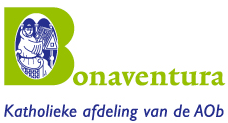 Utrecht,  31-1-2019

Afgelopen week hebben alle Bona-leden een uitnodiging ontvangen voor de ledenverga-dering die we al in december hadden aangekondigd. En over een week ontvangt u een digitale ledenbrief waarin de nieuwe kandidaat bestuursleden zich aan u zullen voorstellen. Omdat de meest recente informatie ook altijd op de site van Sint Bonaventura staan ontvangt u in deze ledenbrief een link naar die documenten. 

In een eerdere AOb nieuwsbrief schreef ik over lezen in een klooster waarbij het er niet om gaat om al lezend grote hoeveelheden tekst zo snel mogelijk door te ploegen. Nee, daar wordt je aangezet om die zinnen die je om de een of andere reden intrigeren, langdurig te overdenken.Hopelijk komt u een paar van dat soort zinnen tegen in het jaarverslag en het beleids- en activiteitenplan. Maar ja, als lid een vergade-ring voorbereiden vraagt om een andere leesstrategie.
Toch adviseer ik u om u niet te verliezen in de details maar op de eerste plaats om te probe-ren de intentie van wat ons drijft te ontdekken. De hoop en het vermoeden dat we, verbonden met een zingevende traditie waarin de mens centraal staat, iets te melden hebben waar het onderwijs in deze tijden van efficiency, prestatie en concurrentie nood aan heeft.

Een week voor de ledenvergadering ga ik naar een kloosterweekend met Nederlandse en Belgische leraren in opleiding en leraren-opleiders.

Willibrord van den Besselaar